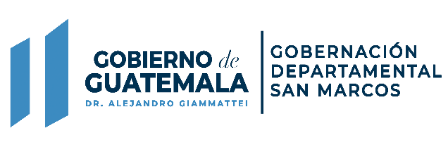 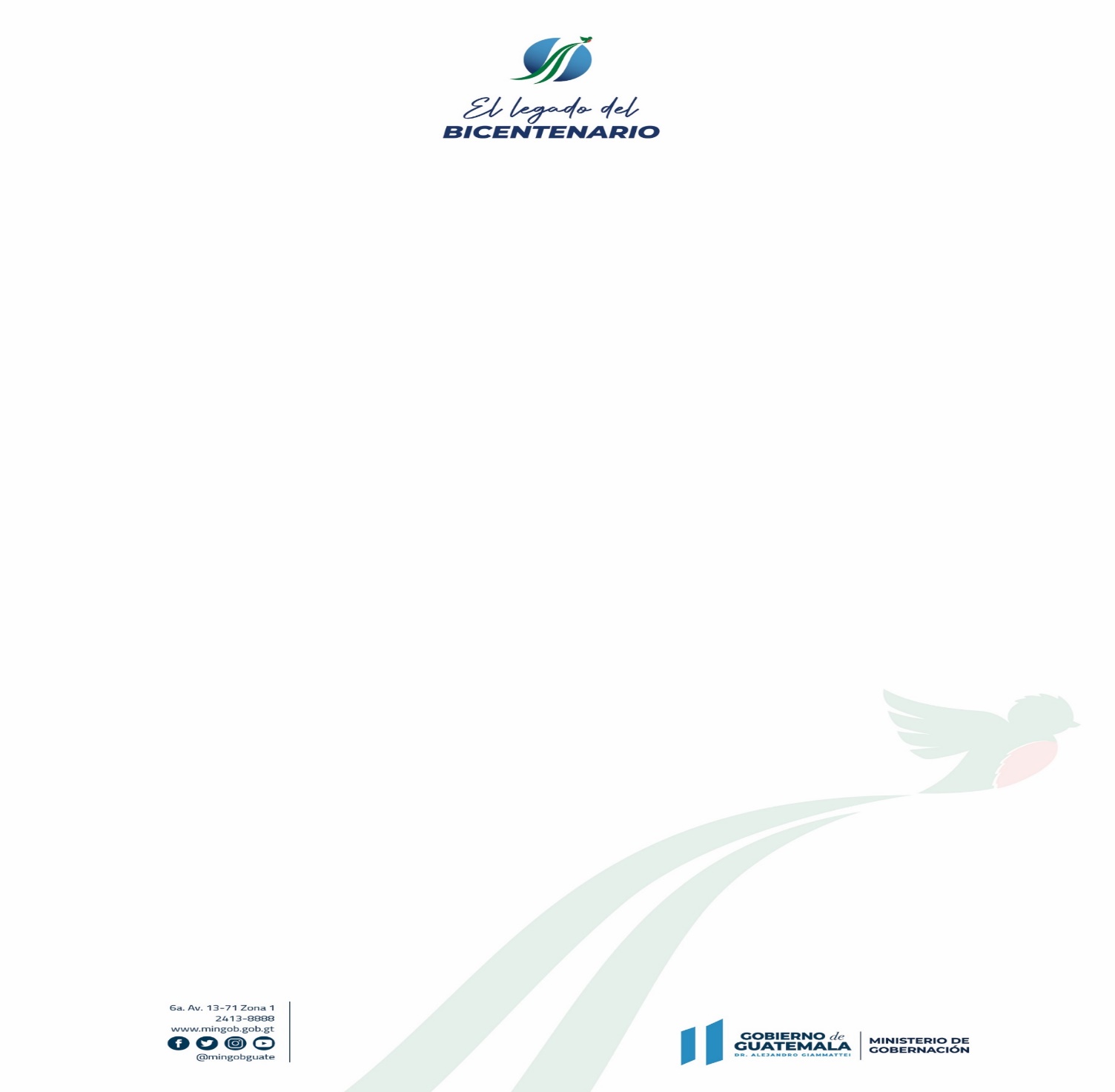 SEPTIEMBRE  2021Numeral 21. Inciso 10Destino total del ejercicio de los recursos de los fideicomisos constituidos con fondos públicos, incluyendo  la información relacionada a las cotizaciones o licitaciones realizadas para la ejecución de dicho recurso y de gastos  administrativos y operativos del fideicomiso. En la Gobernación Departamental de San Marcos,  no se ejecutan fideicomisos.San Marcos, 30 de septiembre  de 2021Zoraya Janette  Orozco NavarroJefe Administrativo Financiero